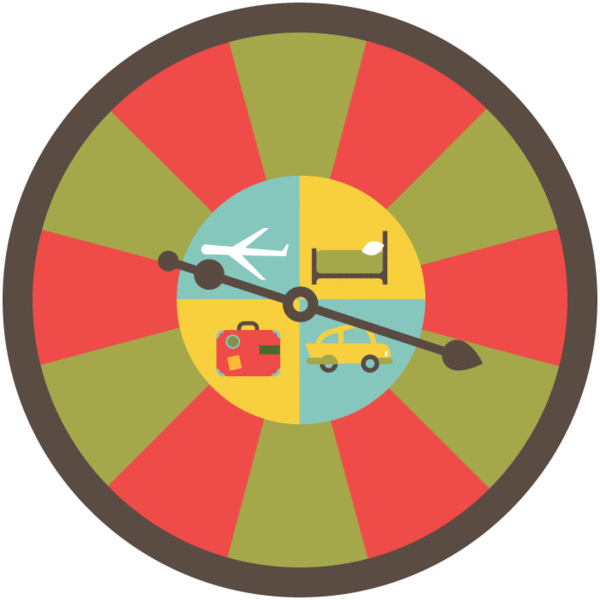 Task A:  Create a SpinnerDesign your own spinner prize wheel using fraction circles.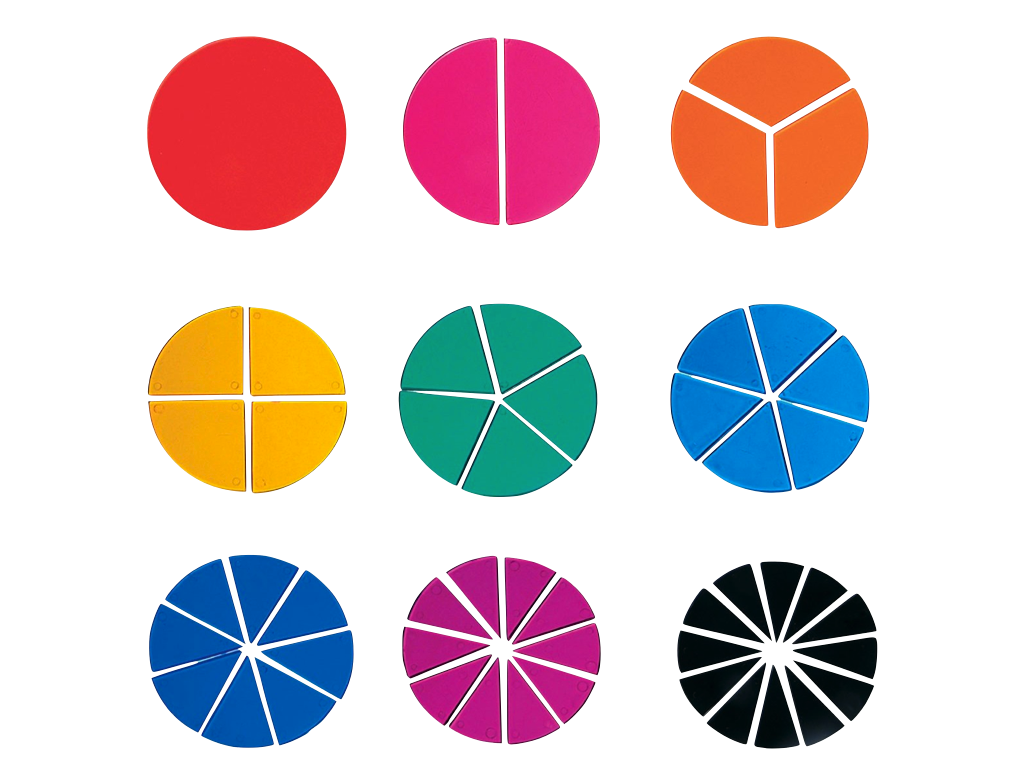 Give examples of spinners that form a whole circle and those that do not.Develop a method that your class can use to create a spinner with any number of prizes.Task B: Class/School RewardReward systems are a great way to recognize kindness, helpfulness, responsibility and other positive contributions to our school. What would you like to encourage at your school? Design a reward system that uses a spinner to give out prizes for positive contributions to your school.In your groups:Determine what you would like to encourage at the schoolDesign a spinner for the rewards (prizes) using fraction circlesDetermine rewards that you would give and what portion/fraction of the spinner you want for each rewardWrite a proposal to your teacher or principal describing how you determined the behaviors, rewards and spinnerTask C: Prize Spinner Wheel TaskOur class gets to design the prize wheel game for the school carnival. Students can buy tickets to spin the wheel and win prizes.	What do you know that can help you with this task?	What do you need to know?	What do you need to assume? Part 1: Design the Prize Spinner Wheel Design a prize spinner wheel for the game Determine prizes for the game and decide what fraction of the wheel you want for each prizeUse fractions to describe your prize spinner, and make sure all the fractional parts add up to 1 wholePart 2: How Many of Each Prize will you need?Consider the number of people that might play the game during the carnivalEstimate how many of each prize you will need You do not want to run out of any of the prizes, but you also do not want to have a lot of leftover prizesUse fractions to help you estimate and to explain your reasoning